AUSSCHREIBUNG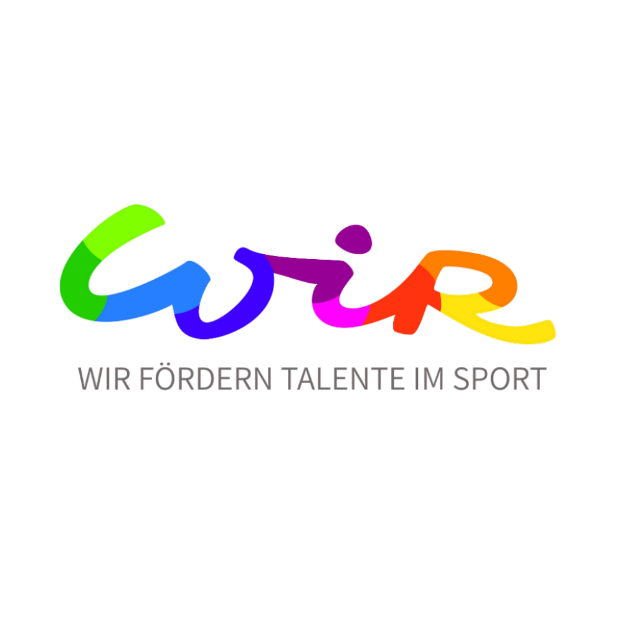 Erlebniscamp 2024Mecklenburg-Vorpommern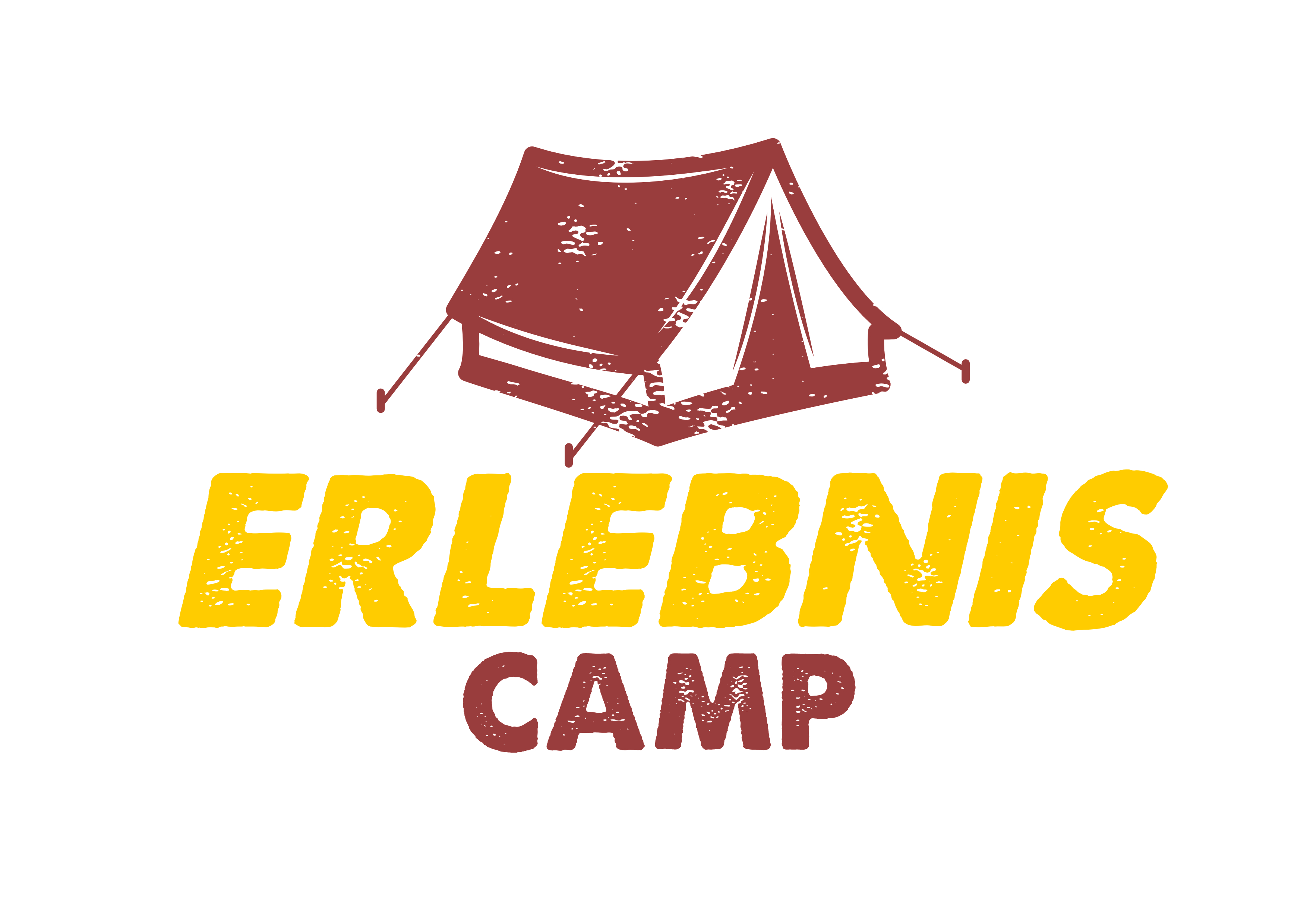 Datum:	12.07. - 14.07.2024Ort:	Greifswald, FreizeitbadAnreise:	Freitag,	12.07.2024 - ab 14:00 UhrAbreise:	Sonntag,	14.07.2024 - ab  UhrORGANISATORISCHE HINWEISEOrg.beitrag:		Der Organisationsbeitrag beträgt 80,00 € pro Sportler/Betreuer.			  (Für Nichtmitglieder beträgt der Org.beitrag 120,- / Teilnehmer.)			Meldung:	Die Meldung erfolgt an den:	VBRS M-V e.V., Anett Lachnit	18057 Rostock, Kopernikusstraße 17aMeldeschluss:	Zahlenmäßige Meldung:  24.05.2024	Namentliche Meldung: 21.06.2024		Die Meldung erfolgt unter Verwendung des Meldebogens.Teilnehmer:	Kinder und Jugendliche aus den Vereinen des VBRS M-V e.V., die eine Schwimmbefähigung nachweisen können.Altersklassen:	AK 07 - 18Unterkunft:	Die Unterbringung erfolgt in Zelten. Schlafsäcke, Isomatten und Dinge des persönlichen Bedarfes sind mitzubringen.Angebote:	-	Freizeitbad (Schwimm-, Bade-, Fitnessbereich/ Außengelände)Das besondere Schwimmfest!SchnuppertauchenDisco/ GrillenHinweis:	Die namentliche Auflistung mit dem Nachweis der Schwimmfähigkeit ist zur Veranstaltung mitzubringenAnfragen richten Sie bitte an:VBRS M-V e.V.:	Anett Lachnit, Tel.: 0381 / 72 17 51MELDEBOGEN 			Datum:Anmeldung Erlebniscamp 12.07. – 14.07.2024 – Freizeitbad Greifswald„Mit der Anmeldung zu dieser Veranstaltung willigen die Teilnehmer/innen in die Veröffentlichung ihrer Bildnisse ein. Die Einwilligung schließt alle Veröffentlichungen in Medien und Präsentationen des VBRS M-V e.V. ausdrücklich ein.“_________________________Rechtsverbindliche UnterschriftZurück an:VBRS M-V e.V.c/o Anett LachnitKopernikusstraße 17a18057 RostockVerein:(Anschrift/ Stempel)Anzahl der TeilnehmerKinder und Jugendliche:Betreuer:Gesamt:Ansprechpartner:Name, Vorname:Anschrift:Telefon / mobil:FAX:e-mail: